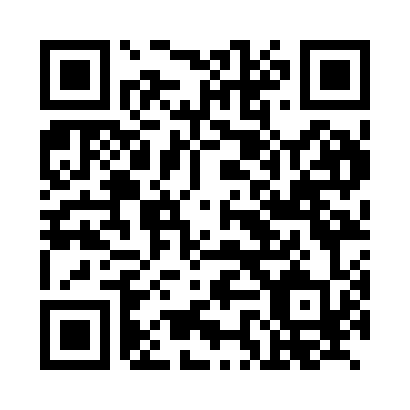 Prayer times for Unterasberg, GermanyWed 1 May 2024 - Fri 31 May 2024High Latitude Method: Angle Based RulePrayer Calculation Method: Muslim World LeagueAsar Calculation Method: ShafiPrayer times provided by https://www.salahtimes.comDateDayFajrSunriseDhuhrAsrMaghribIsha1Wed3:325:461:045:058:2310:282Thu3:295:441:045:058:2510:313Fri3:265:421:045:068:2610:334Sat3:235:411:045:068:2810:365Sun3:205:391:045:078:2910:386Mon3:175:381:045:078:3110:417Tue3:145:361:045:088:3210:448Wed3:115:341:045:098:3410:469Thu3:085:331:045:098:3510:4910Fri3:065:321:045:108:3610:5211Sat3:035:301:045:108:3810:5412Sun3:005:291:045:118:3910:5713Mon2:575:271:045:118:4011:0014Tue2:545:261:045:128:4211:0215Wed2:515:251:045:128:4311:0516Thu2:485:231:045:138:4511:0817Fri2:475:221:045:138:4611:1018Sat2:475:211:045:148:4711:1319Sun2:465:201:045:148:4811:1320Mon2:465:181:045:158:5011:1421Tue2:455:171:045:158:5111:1422Wed2:455:161:045:168:5211:1523Thu2:455:151:045:168:5311:1624Fri2:445:141:045:178:5511:1625Sat2:445:131:045:178:5611:1726Sun2:445:121:045:188:5711:1727Mon2:435:111:045:188:5811:1828Tue2:435:101:055:188:5911:1829Wed2:435:101:055:199:0011:1930Thu2:435:091:055:199:0111:1931Fri2:425:081:055:209:0211:20